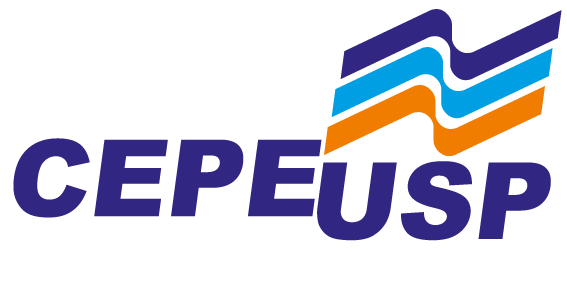 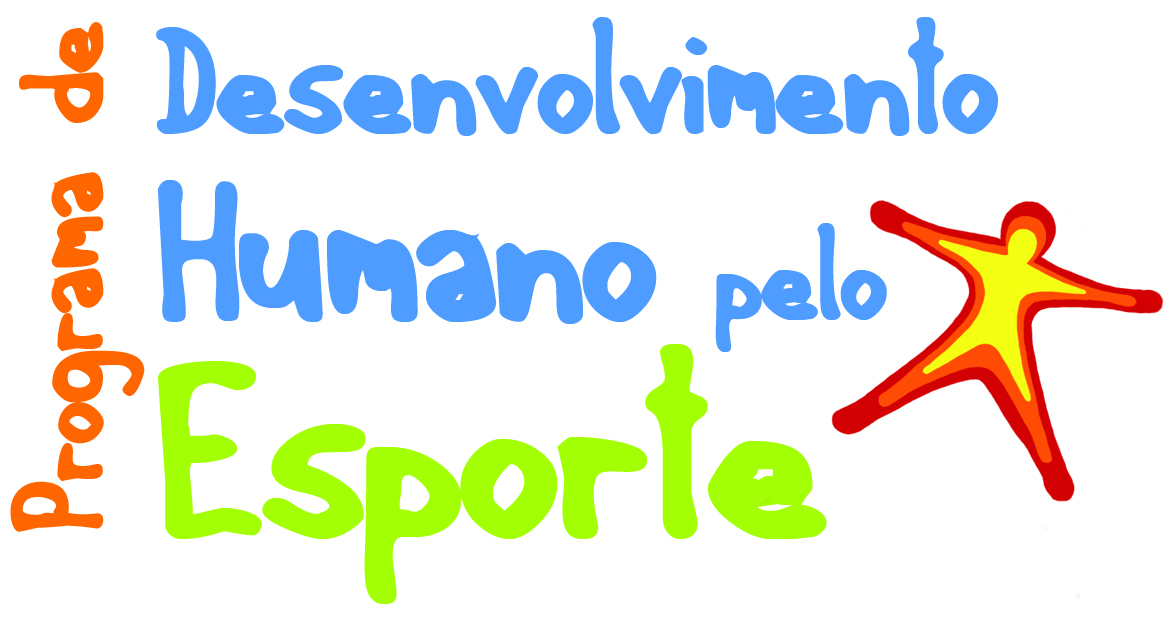 Caro(a) professor(a), Este questionário faz parte de um estudo de campo que está sendo realizado pelos alunos do Curso ESPORTE, COMPETIÇÃO E DESENVOLVIMENTO HUMANO organizado pelo Programa de Desenvolvimento Humano pelo Esporte do CEPEUSP. O objetivo deste questionário é conhecer a sua opinião sobre a organização de competições esportivas para crianças e jovens entre 6 e 14 anos.Para sua tranquilidade, garantimos que nenhum dado pessoal será revelado, garantido o sigilo absoluto das respostas dos participantes deste estudo.Obrigado pela sua colaboração!DADOS PESSOAISIdade:_________________________  	É formado em Educação Física? (   ) sim (   ) nãoAtua como treinador (a) em que modalidade?________________________ Em que instituição?_________________Qual a faixa etária dos seus atletas?_______________________________________Qual a idade para que a criança inicie a participação em competições regulares na sua modalidade? ______________Para responder as questões abaixo, pense sobre os objetivos e a estrutura das competições para as crianças e jovens entre 6 e 14 anos, assinalando a alternativa que, para você, é a mais verdadeira.1 – Assinale, para cada idade, a ordem de prioridade que deveria orientar a participação em competições durante a formação esportiva:2 – Assinale, para cada idade, de acordo com os objetivos formativos, a ordem que deveria orientar a preparação para a competição:3 - Atribua um grau de importância às funções que a competição deve ter durante a formação esportiva:4 – Atribua um grau de importância aos valores e atitudes que podem ser desenvolvidos nas crianças e jovens com a participação competitiva nestas etapas de formação:5 – Considerando apenas o caso da sua modalidade, assinale o nível competitivo que deve haver para as faixas etárias abaixo: 6 – Assinale o conteúdo do treino e o conteúdo da competição indicados para cada faixa etária durante a formação esportiva: 7 – Atribua um grau de importância aos resultados em cada etapa da formação esportiva:QUESTÃO ABERTA - Quais temas você gostaria de ter nos cursos de formação de técnicos, referentes ao papel da competição no processo formativo, a sua organização e a preparação das crianças e jovens para participar?PRIORIDADES DA COMPETIÇÃOPRIORIDADES DA COMPETIÇÃOPRIORIDADES DA COMPETIÇÃOPRIORIDADES DA COMPETIÇÃOPRIORIDADES DA COMPETIÇÃOFAIXA ETÁRIASó formaçãoMais ênfase na formação do que nos resultados das competiçõesMais ênfase nos resultados das competições do que na formaçãoÊnfase só nos resultados das competições6-7(1)(2)(3)(4)8-9(1)(2)(3)(4)10-11(1)(2)(3)(4)11-12(1)(2)(3)(4)13-14(1)(2)(3)(4)PRIORIDADES DA COMPETIÇÃOPRIORIDADES DA COMPETIÇÃOPRIORIDADES DA COMPETIÇÃOPRIORIDADES DA COMPETIÇÃOPRIORIDADES DA COMPETIÇÃOFAIXA ETÁRIASó preparação diversificada (multilateral)Mais preparação multilateral do que especializada Mais preparação especializada que multilateralSó especializada6-7(1)(2)(3)(4)8-9(1)(2)(3)(4)10-11(1)(2)(3)(4)11-12(1)(2)(3)(4)13-14(1)(2)(3)(4)PRIORIDADES DA COMPETIÇÃOPRIORIDADES DA COMPETIÇÃOPRIORIDADES DA COMPETIÇÃOPRIORIDADES DA COMPETIÇÃOPRIORIDADES DA COMPETIÇÃOPRIORIDADES DA COMPETIÇÃOFunções das competiçõesNada importanteMuito pouco importantePouco importanteImportanteMuito importantePropiciar às crianças e jovens a comparação das suas capacidades com as dos outros e com as suas próprias(1)(2)(3)(4)(5)Criar, junto dos amigos, pares e terceiros, uma boa imagem social(1)(2)(3)(4)(5)Possibilitar à criança e ao jovem  obter sucesso e se superar. Construir sua auto-imagem e auto-estima(1)(2)(3)(4)(5)Adquirir e desenvolver valores para a sua futura vida em sociedade(1)(2)(3)(4)(5)Possibilitar às crianças e jovens estarem com os amigos fazerem novos amigos(1)(2)(3)(4)(5)Motivar para alcançar seus objetivos(1)(2)(3)(4)(5)PRIORIDADES DA COMPETIÇÃOPRIORIDADES DA COMPETIÇÃOPRIORIDADES DA COMPETIÇÃOPRIORIDADES DA COMPETIÇÃOPRIORIDADES DA COMPETIÇÃOPRIORIDADES DA COMPETIÇÃOValoresNada importanteMuito pouco importantePouco importanteImportanteMuito importanteSer justo, honesto, não enganar(1)(2)(3)(4)(5)Ser companheiro, estar com amigos(1)(2)(3)(4)(5)Ter compaixão, preocupar-se com as pessoas ao seu redor(1)(2)(3)(4)(5)Demonstrar conformidade, integrar-se ao grupo(1)(2)(3)(4)(5)Ser consciencioso, dar o máximo, fazer o melhor (1)(2)(3)(4)(5)Empenhar-se, ser persistente e perseverante no jogo e na competição(1)(2)(3)(4)(5)Ter prazer, se divertir(1)(2)(3)(4)(5)Jogar bem(1)(2)(3)(4)(5)Tornar-se mais apto e mais saudável pelo esporte(1)(2)(3)(4)(5)Ser obediente, fazer o que lhe pedem(1)(2)(3)(4)(5)Ter realização pessoal, fazer o melhor que pode(1)(2)(3)(4)(5)Ter boa imagem púbica, parecer bem, as pessoas gostam de mim(1)(2)(3)(4)(5)Ter auto-realização, sentir-se bem quando joga(1)(2)(3)(4)(5)Exibir competência e habilidade, realizar bem as habilidades e técnicas(1)(2)(3)(4)(5)Mostrar espírito esportivo, ter comportamento apropriado, não ser um mau perdedor(1)(2)(3)(4)(5)Ser coeso, incentivar e encorajar a equipe quando as coisas são difíceis(1)(2)(3)(4)(5)Ser tolerante, envolver-se com outros mesmo não gostando deles(1)(2)(3)(4)(5)Superar e ganhar dos outros(1)(2)(3)(4)(5)PRIORIDADES DA COMPETIÇÃOPRIORIDADES DA COMPETIÇÃOPRIORIDADES DA COMPETIÇÃOPRIORIDADES DA COMPETIÇÃOPRIORIDADES DA COMPETIÇÃOPRIORIDADES DA COMPETIÇÃOFaixa etáriaCompetições internas no clube ou escolaCompetições locais na própria cidadeCompetições regionais/estaduaisCompetições nacionaisCompetições internacionais6-7(  )(  )(  )(  )(  )8-9(  )(  )(  )(  )(  )10-11(  )(  )(  )(  )(  )11-12(  )(  )(  )(  )(  )13-14(  )(  )(  )(  )(  )Faixa etáriaConteúdo do treinoConteúdo do treinoConteúdo do treinoConteúdo da competiçãoConteúdo da competiçãoConteúdo da competiçãoFaixa etáriaTreino multilateralTreino de especialização inicialTreino de especialização elevadaCompetições multilateraisCompetições especializadas adaptadasCompetições altamente especializadas6-7(  )(  )(  )(  )(  )(  )8-9(  )(  )(  )(  )(  )(  )10-11(  )(  )(  )(  )(  )(  )11-12(  )(  )(  )(  )(  )(  )13-14(  )(  )(  )(  )(  )(  )PRIORIDADES DA COMPETIÇÃOPRIORIDADES DA COMPETIÇÃOPRIORIDADES DA COMPETIÇÃOPRIORIDADES DA COMPETIÇÃOPRIORIDADES DA COMPETIÇÃOPRIORIDADES DA COMPETIÇÃOFaixa etáriaNada importanteMuito pouco importantePouco importanteImportanteMuito importante6-7(1)(2)(3)(4)(5)8-9(1)(2)(3)(4)(5)10-11(1)(2)(3)(4)(5)11-12(1)(2)(3)(4)(5)13-14(1)(2)(3)(4)(5)